Units of Service MeetingSeptember 27, 20199:30AM – 12:30PM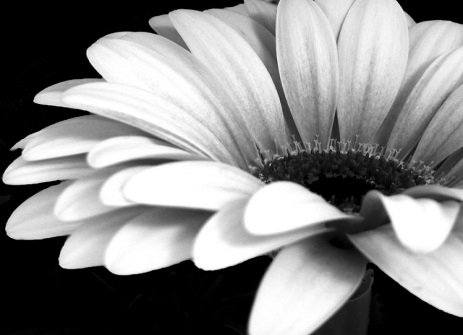 Agenda9:30     WelcomeIntroduction and Announcements9:45     Child Preparation Recipes for Success	10:15   Child Preparation unit of serviceReview current templatesDiscuss and suggest ways to improve, condense and streamline paperwork for the Child Preparation unit of serviceExplore the creation of guidelines for Child Preparation paperwork12:15   Presenting the Practice12:30   Adjourn